Futures – renterFuture er en aftale om et køb eller salg af et aktiv til en aftalt kurs til et aftalt tidspunkt i fremtiden. Futures kan bruges til enten at minimere risikoen som en del af en handel eller til spekulation.  Hvad er en future?  Begrebet futures kendes primært fra valutamarkedet, obligationsmarkedet og aktiemarkedet, men anvendes også til sikring af renteindtægter og rente-udgifter samt udgifter til råvarer eller energi. Navnet på kontrakten kan variere, afhængigt af hvilket aktiv futuren er tilknyttet.En future er kendetegnet ved at have et underliggende aktiv, som handles på et officielt reguleret marked. Køb og salg af futures sker umiddelbart efter aftalen er indgået.  Betaling/afvikling af de fleste futures sker ved udløb af kontrakten med kontanter. Futures har typisk leveringstider på op til et år. Leveringstider længere end et år kan også forekomme, men ses sjældent.En future sammensættes på individuelle vilkår. Det betyder, at størrelsen på future samt løbetiden kan aftales individuelt mellem aftale- parterne.De fleste futures, der handles på standardiserede vilkår. Det betyder, at størrelsen på futuren og udløbstids-punkt for futuren er givet. Disse futures handles på børsen.Hvordan fungerer en futures? Prisen på en future udtrykkes som et tillæg eller fradrag til spotprisen på det underliggende aktiv.Terminskurs =spotkurs ± tillæg/fradragSpotprisen er den pris, aktivet handles til på det tidspunkt, hvor aftalen bliver indgået, og på de standardiserede afviklingsvilkår, som gælder for aktivet.Tillægget eller fradraget er de omkostninger eller indtægter, der er forbundet ved at udskyde leveringstidspunkt og betaling for aktivet. Hvis det underliggende aktiv er valuta, obligationer, aktier eller andre finansielle aktiver, vil tillægget eller fradraget typisk være rente-omkostningen for perioden fra, at aftalen bliver indgået, og frem til det aftalte leveringstidspunkt fratrukket et eventuelt afkast fra aktivet.På leveringstidspunktet skal der ske en afregning af provenuet på futuren. Provenuet kendes allerede på handelstidspunktet, da terminskursen aftales på dette tidspunkt.HandelsmulighederFutures handles OTC (Over The Counter). OTC-derivater handles direkte med modparten på individuelle vilkår, som giver mulighed for at tilpasse produktet til lige netop dig og dine behov. Ulempen ved at handle OTC kan blandt andet være, at der ikke findes standardpriser på produkterne, der jo netop er karakteriseret ved at være individuelt tilpasset, og det kan derfor være vanskeligt at sammenligne priser.Anvendelsesmuligheder Futures kan både anvendes til spekulation og til afdækning af kommercielle risici.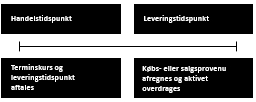 SpekulationHandler du aktivet på futuremarkedet, sker betaling først på afregningstids-punktet. Du har derfor mulighed for at købe eller sælge aktivet uden at skulle anvende likviditet før det fremtidige leveringstidspunkt. Forventer du en stigning i kursen, kan du købe aktivet med en forventning om at sælge det på leveringstidspunktet eller tidligere til en bedre kurs. Forventer du et fald i kursen, kan du sælge aktivet med en forventning om at genkøbe det til en lavere pris før end eller samtidig med udløb.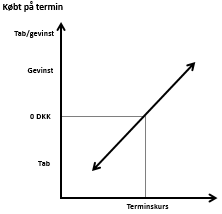 Afdækning af kommercielle risici Futures anvendes også til at afdække kommercielle risici, der opstår i forbindelse med køb eller salg af varer eller tjenesteydelser.Når en virksomhed indgår aftale om køb eller salg af nogle varer eller tjenesteydelser, kan der ofte gå lang tid fra, at aftalen bliver indgået, til tidspunktet for levering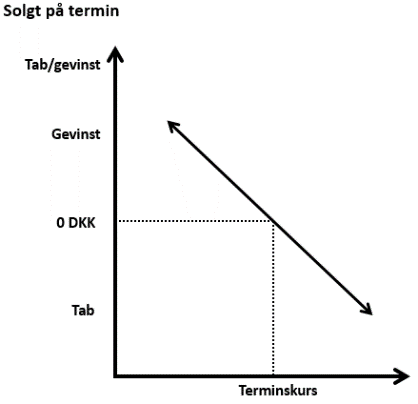 og betaling af ydelserne. I denne periode er der flere variabler, der kan ændres således, at den budgetterede pris for varerne eller ydelserne kan være væsentlig anderledes i forhold til den rent faktiske afregningspris. Det kan f.eks. være køb af varer fra et udenlandsk selskab, hvor betalingen skal foregå i det pågældende lands valuta. Virksomheden har en risiko for, at valutakursen stiger, og at det samlede beløb, der skal betales for varerne, kommer til at stige ved den endelige betaling.For at imødegå valutarisikoen kan virksomheden, allerede når aftalen bliver indgået, købe valutaen på termin med levering på forfalds-tidspunktet. Stiger valutakursen, vil tabet på købet af tjenesteydelsen blive opvejet af en tilsvarende gevinst på futuren.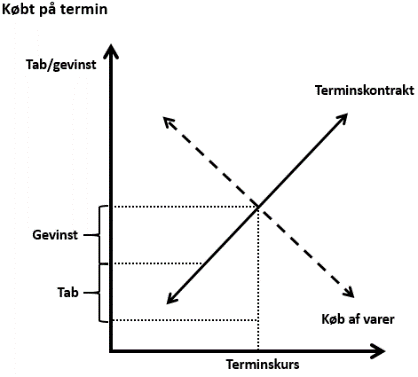 Tilsvarende kan risikoen ved ændringer i henholdsvis rente-, aktie- og obligationsrisici søges dækket eller minimeret via tilsvarende kontrakter, hvor principperne er de samme, men hvor navnene på kontrakterne kan være forskellige. Eksempelvis kaldes kontrakter til afdækning af renterisici Forward Rate Agreement (FRA), og kontrakter på obligationer, som kendes fra eksempelvis udbetalinger af realkreditlån, kaldes fastkursaftaler.Hvad er risikoen?Risiciene ved futures findes overvejende ved ændringer i prisen på det underliggende aktiv. Er prisen på det underliggende aktiv forskellig fra terminskursen på leveringstids-punktet, vil virksomheden skulle afregne enten et tab eller en gevinst. Hvor meget afhænger af kontraktens størrelse og forskellen mellem terminskursen og spotkursen. Der er derved risiko for ubegrænsede tab, når du handler futures. Det kræver derfor, at du er i stand til at bære et eventuelt tab som konsekvens af en negativ udvikling på din future. RammeaftaleI forbindelse med handel med finansielle instrumenter oprettes i pengeinstituttet en rammeaftale. Pengeinstituttet foretager derfor en kreditvurdering af dig som kunde. Kreditvurderingen afgør, om du kan indgå en rammeaftale om finansielle instrumenter og i hvilket omfang. Rammeaftalen definerer, hvilke produkter der kan handles, og angiver et maksimum for, hvor stor den negative markedsværdi af forret-ningerne må blive. Markedsværdien vil ved indgåelsen være negativ. Hvis den aftalte størrelse af den negative markedsværdi overskrides, vil det oftest betyde, at kundens rammeaftale er misligholdt. Pengeinstituttet kan vælge at lukke de indgåede forretninger helt eller delvist, eller pengeinstituttet kan kræve, at der stilles sikkerhed med meget kort varsel.OmkostningerHandel med futures indebærer handelsomkostninger, som vil blive afregnet som et tillæg eller fradrag til kursen alt efter, om du køber eller sælger. Størrelsen af tillægget eller fradraget afhænger af den daglige omsætning på markedet for det pågældende aktiv samt den marginal, du aftaler med os.SkatAfledte finansielle instrumenter beskattes som hovedregel efter kursgevinstlovens regler om finansielle kontrakter.Det betyder, at summen af kontraktens (i) værdiudvikling og (ii) nettobetalinger for indkomståret, beskattes løbende efter et lagerprincip, og dermed fra år til år kan give positiv eller negativ likviditetspåvirkning.For personer indgår gevinster i kapitalindkomsten, mens tab kan fradrages eller fremføres efter særlige regler. Hvis det finansielle instrument har tilknytning til erhvervsmæssig virksomhed, er der fradrag for tab, i nogle tilfælde begrænset fradrag. Pengeinstituttet tager ikke ansvar for, om afledte finansielle instrumenter har erhvervsmæssig tilknytning. Den skattemæssige behandling kan variere og ændre sig afhængig af dine skattemæssige forhold, eller som følge af ændrede regler for beskatning. Vi anbefaler, at du kontakter en rådgiver om skattemæssige konsekvenser forud for indgåelse af finansielle kontrakter. Senest opdateret 25. oktober 2023Terminsforretninger Terminsforretning er en aftale om et køb eller salg af et aktiv til en aftalt kurs til et aftalt tidspunkt i fremtiden. Terminsforretninger kan bruges til enten at minimere risikoen som en del af en handel eller til spekulation.Hvad er en terminsforretning?  Begrebet terminsforretninger kendes primært fra valutamarkedet, obliga-tionsmarkedet og aktiemarkedet, men anvendes også til sikring af renteindtægter og renteudgifter samt udgifter til råvarer eller energi. Navnet på kontrakten kan variere, afhængigt af hvilket aktiv terminsforretningen er tilknyttet.En terminsforretning er kendetegnet ved at have et underliggende aktiv, som handles på et officielt reguleret marked. De oftest anvendte aktiver er:Valuta Obligationer AktierAktieindeks Renter (FRA-aftaler) RåvarerEnergi (f.eks. olie og el)Køb og salg af ovennævnte aktiver sker normalt ved, at aftalen gennemføres, samtidig med eller umiddelbart efter aftalen er indgået. Betalingen sker ligeledes umiddelbart efter, at aftalen er indgået. Selve aktivet leveres typisk med 1-5 dages forsinkelse, afhængigt af hvilket marked der handles på, og hvilket aktiv der handles.Handel på disse vilkår kaldes spothandel. I det øjeblik, de almindelige afviklingsbetingelser afviges, så leveringstiden bliver en dato længere ud i fremtiden, er der tale om en terminsforretning. Terminsforretninger giver derfor mulighed for at indgå en aftale i dag med levering og betaling en gang ude i fremtiden. Hvor langt ude i fremtiden, en terminsforretning kan laves, afhænger af, hvilket marked den laves på.Terminsforretninger på f.eks. valuta, aktier og obligationer er typisk med leveringstider på op til et år. Leveringstider længere end et år kan også forekomme, men ses sjældent. En terminsforretning sammensættes på individuelle vilkår. Det betyder, at størrelsen på terminsforretningen samt løbetiden kan aftales individuelt mellem aftaleparterne.Der findes terminsforretninger, der handles på standardiserede vilkår. Det betyder, at størrelsen på termins-forretningen og udløbstidspunkt for terminsforretningen er givet. Disse terminsforretninger handles på børsen.Hvordan fungerer en terminsforret- ning?Prisen på en terminsforretning udtrykkes som et tillæg eller fradrag til spotprisen på det underliggende aktiv.Terminskurs =spotkurs ± tillæg/fradragSpotprisen er den pris, aktivet handles til på det tidspunkt, hvor aftalen bliver indgået, og på de standardiserede afviklingsvilkår, som gælder for aktivet.Tillægget eller fradraget er de omkostninger eller indtægter, der er forbundet ved at udskyde leverings-tidspunkt og betaling for aktivet. Hvis det underliggende aktiv er valuta, obligationer, aktier eller andre finan-sielle aktiver, vil tillægget eller fradraget typisk være renteomkost-ningen for perioden fra, at aftalen bliver indgået, og frem til det aftalte leveringstidspunkt fratrukket et eventuelt afkast fra aktivet.På leveringstidspunktet skal der ske en afregning af provenuet på termins-kontrakten. Provenuet kendes allerede på handelstidspunktet, da terminskursen aftales på dette tidspunkt.HandelsmulighederTerminsforretninger handles OTC (Over The Counter). OTC-derivater handles direkte med modparten på individuelle vilkår, som giver mulighed for at tilpasse produktet til lige netop dig og dine behov. Ulempen ved at handle OTC kan blandt andet være, at der ikke findes standardpriser på produkterne, der jo netop er karakteriseret ved at være individuelt tilpasset, og det kan derfor være vanskeligt at sammenligne priser.Anvendelsesmuligheder Terminsforretninger kan både anvendes til spekulation og til afdækning af kommercielle risici.SpekulationNår der handles på spotmarkedet, sker der umiddelbar afregning af provenuet for købet eller salget af aktivet. Handler du aktivet på en terminskontrakt, sker betaling først på leveringstidspunktet. Du har derfor mulighed for at købe eller sælge aktivet uden at skulle anvende likviditet før det fremtidige leverings-tidspunkt. Forventer du en stigning i kursen, kan du købe aktivet på termin med en forventning om at sælge det på leveringstidspunktet til en bedre kurs end terminskursen. Forventer du et fald i kursen, kan du sælge aktivet på termin med en forventning om at genkøbe det til en lavere pris end terminskursen.Afdækning af kommercielle risici Terminsforretninger anvendes også til at afdække kommercielle risici, der opstår i forbindelse med køb eller salg af varer eller tjenesteydelser.Når en virksomhed indgår aftale om køb eller salg af nogle varer eller tjenesteydelser, kan der ofte gå lang tid fra, at aftalen bliver indgået, til tidspunktet for leveringog betaling af ydelserne. I denne periode er der flere variabler, der kan ændres således, at den budgetterede pris for varerne eller ydelserne kan være væsentlig anderledes i forhold til den rent faktiske afregningspris. Det kan f.eks. være køb af varer fra et udenlandsk selskab, hvor betalingen skal foregå i det pågældende lands valuta. Virksomheden har en risiko for, at valuta- kursen stiger, og at det samlede beløb, der skal betales for varerne, kommer til at stige ved den endelige betaling.For at imødegå valutarisikoen kan virksomheden, allerede når aftalen bliver indgået, købe valutaen på termin med levering på forfaldstids-punktet. Stiger valutakursen, vil tabet på købet af tjenesteydelsen blive opvejet af en tilsvarende gevinst på terminsforretningen.Tilsvarende kan risikoen ved ændringer i henholdsvis rente-, aktie- og obligationsrisici søges dækket eller minimeret via tilsvarende kontrakter, hvor principperne er de samme, men hvor navnene på kontrakterne kan være forskellige. Eksempelvis kaldes kontrakter til afdækning af renterisici Forward Rate Agreement (FRA), og kontrakter på obligationer, som kendes fra eksempelvis udbetalinger af realkreditlån, kaldes fastkursaftaler.Hvad er risikoen?Risiciene ved terminskontrakter findes overvejende ved ændringer i prisen på det underliggende aktiv. Er prisen på det underliggende aktiv forskellig fra terminskursen på leveringstids-punktet, vil virksomheden skulle afregne enten et tab eller en gevinst. Hvor meget afhænger af kontraktens størrelse og forskellen mellem terminskursen og spotkursen. Der er derved risiko for ubegrænsede tab, når du handler terminskontrakter. Det kræver derfor, at du er i stand til at bære et eventuelt tab som konsekvens af en negativ udvikling på din terminsforretning. RammeaftaleI forbindelse med handel med finansielle instrumenter oprettes i pengeinstituttet en rammeaftale. Pengeinstituttet foretager derfor en kreditvurdering af dig som kunde. Kreditvurderingen afgør, om du kan indgå en rammeaftale om finansielle instrumenter og i hvilket omfang. Rammeaftalen definerer, hvilke produkter der kan handles, og angiver et maksimum for, hvor stor den negative markedsværdi af forret-ningerne må blive. Markedsværdien vil ved indgåelsen være negativ. Hvis den aftalte størrelse af den negative markedsværdi overskrides, vil det oftest betyde, at kundens rammeaftale er misligholdt. Pengeinstituttet kan vælge at lukke de indgåede forretninger helt eller delvist, eller pengeinstituttet kan kræve, at der stilles sikkerhed med meget kort varsel.OmkostningerHandel med terminskontrakter indebærer handelsomkostninger, som vil blive afregnet som et tillæg eller fradrag til kursen alt efter, om du køber eller sælger. Størrelsen af tillægget eller fradraget afhænger af den daglige omsætning på markedet for det pågældende aktiv samt den marginal, du aftaler med os.SkatAfledte finansielle instrumenter beskattes som hovedregel efter kursgevinstlovens regler om finansielle kontrakter.Det betyder, at summen af kontraktens (i) værdiudvikling og (ii) nettobetalinger for indkomståret, beskattes løbende efter et lagerprincip, og dermed fra år til år kan give positiv eller negativ likviditetspåvirkning.For personer indgår gevinster i kapitalindkomsten, mens tab kan fradrages eller fremføres efter særlige regler. Hvis det finansielle instrument har tilknytning til erhvervsmæssig virksomhed, er der fradrag for tab, i nogle tilfælde begrænset fradrag. Pengeinstituttet tager ikke ansvar for, om afledte finansielle instrumenter har erhvervsmæssig tilknytning. Den skattemæssige behandling kan variere og ændre sig afhængig af dine skattemæssige forhold, eller som følge af ændrede regler for beskatning. Vi anbefaler, at du kontakter en rådgiver om skattemæssige konsekvenser forud for indgåelse af finansielle kontrakter. Senest opdateret 25. oktober 2023